Regulamin  HALOWEGO TURNIEJU PIŁKI NOŻNEJ ROCZNIK 2008/2009„SEDZISZOWSKA PIŁKA MŁODYCH 2018”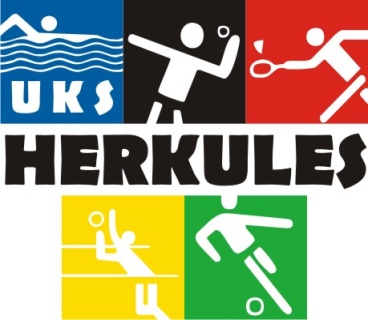 SEDZISZÓW, ul. DWORCOWA 20AHALA OSiR, SOBOTA, 7 kwietnia 2018§ 1Amatorski Turniej Piłki Nożnej dla Dzieci z rocznika 2008/2009 (zwany dalej Turniejem) rozgrywa się na podstawie przepisów gry w piłkę nożną, zgodnie    z niniejszym regulaminem i obowiązującymi postanowieniami PZPN. Organizatorem Turnieju jest Uczniowski Klub Sportowy „HERKULES” przy         Ośrodku Sportu i Rekreacji w Sędziszowie.Koordynatorem z ramienia UKS „HERKULES” jest Pan Zbigniew Krupa,           tel. 667707197§ 2W turnieju mogą brać udział jedynie drużyny chłopców i dziewcząt,  reprezentujących Uczniowskie Kluby Sportowe lub z innych Klubów Sportowych.Warunkiem udziału zespołu w rozgrywkach jest posiadanie listy zawodników potwierdzonej przez pełnoletniego opiekuna.§ 3W Turnieju biorą udział zespoły chłopców, rocznika 2008/2009.		§ 4Turniej odbędzie się w terminie 7 kwietnia 2018 roku.	Ramowy przebieg rozgrywek: akord pierwszy: przyjazd drużyn, odprawa techniczna, otwarcie akord drugi: gry eliminacyjne akord trzeci, gry finałowe, akord końcowy: uroczyste ogłoszenie wyników, rozdanie pucharów,              dyplomów, statuetek dla najlepszego bramkarza i strzelca,         zakończenie 	turnieju, wyjazd zespołów. § 5W Turnieju punktuje się następująco: za zwycięstwo drużyna otrzymuje trzy punkty za mecz nierozstrzygnięty (remisowy) jeden punkt za przegraną zero punktów W turnieju kolejność w tabeli ustala się według liczby zdobytych 			punktów. W przypadku uzyskania równej liczby punktów przez dwie drużyny, 	ostatecznie o zajętym miejscu decyduje kolejno: Wynik bezpośredniego spotkania, Bardziej korzystna różnica bramek ze wszystkich spotkań rozegranych   w TurniejuWiększa liczba strzelonych bramek Mniejsza liczba straconych bramekRzuty karne pomiędzy zainteresowanymi zespołami§ 6	Drużyna nie przestrzegająca postanowień niniejszego regulaminu zostanie 	wykluczona z rozgrywek na podstawie decyzji Organizatora. W takim przypadku 	spotkania rozegrane przez wykluczoną drużynę zostaną automatycznie 	zweryfikowane stosunkiem bramek 3:0 na korzyść drużyny przeciwnej. 	Powodem dyskwalifikacji drużyny może być również rażąco niesportowe 	zachowanie zawodnika lub niewychowawcze zachowanie trenera lub innej 	osoby towarzyszącej drużynie. § 7	Zespół składa się z: 
	a. 	10 zawodników i 1-2 osób dorosłych (trenera/opiekuna - kierownika)
		Tylko taki skład zespołu dopuszczany jest do przebywania na obiekcie 
	b. 	Czas trwania meczów wynosi 1 x 15 minut. 
	c. 	Liczba zawodników na boisku: 5 plus bramkarz
	d. 	W czasie spotkania obowiązują zmiany "hokejowe" we właściwej strefie 		zmian 
	e. 	Zawodnicy muszą posiadać na koszulkach numery wg obowiązujących 		przepisów, lub odmienne kolory strojów 
	f. 	Zawodnicy mogą rozgrywać spotkania tylko w obuwiu piłkarskim 			(lanki).§ 8Mecze rozgrywają się na boisku o wymiarach 19 x 40 mRozmiar bramek 2 x 3 m.Mecze będą rozgrywane piłkami nr 4.§ 9	W trakcie meczu obsadę sędziowską stanowi trzech sędziów (sędzia główny                           i dwóch bocznych). § 10	W trakcie trwania turnieju stosuje się przepisy gry Polskiego Związku Piłki 	Nożnej z następującymi wyjątkami: Nie obowiązują przepisy dotyczące pozycji spalonej, Odległość muru od piłki przy stałych fragmentach gry wynosi 4 m, Rzut karny wykonuje się z odległości 6 m od środka linii bramkowej, Niezależnie od kar przewidzianych w obowiązujących przepisach gry      w piłkę nożną stosuje się: Kary dyscyplinarne: czasowe wykluczenie zawodnika z gry na 2 minuty  W przypadku straty bramki przez zespół grający w osłabieniu na skutek 	kary dyscyplinarnej, kara dyscyplinarna ulega anulowaniu i można 	wprowadzić do gry ukaranego zawodnika, Czerwona kartka, również będąca skutkiem drugiej żółtej kartki, 	powoduje wykluczenie z gry oraz automatyczny zakaz gry ukaranego 	zawodnika w następnym meczu - niezależnie od fazy rozgrywek, W przypadku straty bramki przez zespół grający w osłabieniu na skutek 	czerwonej kartki otrzymanej przez jednego z zawodników można 	wprowadzić do gry zawodnika innego niż ukarany czerwona kartką. § 11	Wszelkie zastrzeżenia i protesty rozpatrywane będą przez sędziego głównego    i koordynatora turnieju w trakcie jego trwania. § 12	O wszystkich sprawach dotyczących rozgrywek w Turnieju, a nie objętych 	przepisami niniejszego regulaminu decyzje podejmuje Organizator Turnieju Organizator Turnieju                                                              UKS „HERKULES”